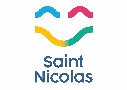 « Les réunions, telles que par exemple concerts, bals ou parties dansantes ouvertes au public, mais en lieu clos et couvert, doivent être déclarées par écrit au Bourgmestre (…) » (art. 65 du règlement général de police)Déclaration à introduire  COMPLÈTE  (* CADRES COMPLETS) auprès du Bourgmestre. Ne remplissez pas cette demande à la légère. Elle engage votre responsabilité. 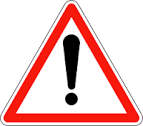  Minimum 4 à 5 semaines sont nécessaires pour que les avis et informations puissent être récoltés et les autorisations et mesures de police éventuelles adoptées et entrées en vigueur.  Cadre I. IDENTIFICATION DU DECLARANT (*)Nom de la personne morale déclarante :	_______________________________________________________________________________N° d’entreprise: __________ . __________ . __________	 Société 	 ASBL 	 Personne physique	 Association de faitNom du demandeur personne physique ou du responsable de la personne morale (*):	______________________________________________________ Prénom(*) :	_________________________________________________________________ Né le (indispensable) (*) : _____ / _____ / ________Rue(*): 	_______________________________________________________________________________________ N°: _______ Bte: _______ C.P.: 	_____________ Localité: _______________________________ GSM(*): _______/________________ TEL: _______/________________ Email(*):	______________________________________________________ @ ____________________________________________________Cadre III. IDENTIFICATION ET DESCRIPTION DE L’ÉVÉNEMENT / MANIFESTATION (*)Description	Nom de l’événement : _____________________________________________________________________________Description détaillée	_________________________________________________________________________________________	__________________________________________________________________________________________________________Ouverture au public « cible » : 	du _____/_____ /20___ à _____ h _____	au _____/_____ /20___ à _____ h _____	Si l’événement se déroule sur plusieurs jours, joindre une annexe (format A4) avec le programme de chaque journée.Inauguration / moment protocolaire envisagé ?  non  oui  le ______/_____ /20___ à _____ h _____Droit d’entrée ou de place ?  non  oui   précisez + tarif :	__________________________________________________________________	 au profit de qui :	___________________________________________________________________________________________Diffusion sonore ou musicale :  oui   non (Voyez les législations et les règlement communaux applicables)Publicité avant ou pendant l’événement :  non   oui  Dans une annexe, précisez leur type et joignez les modèlesAdresse de l’événement Rue(s) /lieu-dit : 	____________________________________________________________________________________________________________________________________________________ Opérations de montage, démontage et nettoyageMontage éventuel :	du ______/_____ /20___ à _____ h _____ 	au _____/_____ /20___ à _____ h _____Démontage et nettoyage :	du _____/_____ /20___ à _____ h _____ 	au _____/_____ /20___ à _____ h _____Possibilités de stationnement à proximité : Nombre d’emplacements nécessaires : ___________________________________________	Espace public (précisez le lieu et le nombre d’emplacements) : _______________________________________________________________	Espace privé (précisez le lieu et le nombre d’emplacements) : ________________________________________________________________V01.07.21Cadre IV. ÉVALUATION DES RISQUES POUR LA SÉCURITÉ DES PERSONNES ET DES BIENS (*) très important !Risques liés au public (*)Nombre maximum de personnes susceptibles d’être rassemblées au même endroit au même moment : (*) _________________________Risques liés au matériel envisagé (*) si l’espace est insuffisant, joignez une annexeInstallation au gaz (les installations au gaz ne sont que rarement autorisées)  non  oui  Si oui, précisez le type, les conditions d’utilisation et de stockage :	_____________________________________________________________________________________________	__________________________________________________________________________________________________________Installations électriques (groupe électrogène, coffret forain,…)	 non   oui  précisez : 	_________________________________________	__________________________________________________________________________________________________________Chapiteau / structure	 non   oui  dimensions : 	_____ m X _____ m 	 type d’ancrage : 	_______________________________ Si plusieurs chapiteaux, joindre une annexe (format A4) avec le détail de chacun d’eux.Autres :  non   oui  précisez :	______________________________________________________________________________________	__________________________________________________________________________________________________________	__________________________________________________________________________________________________________Risques liés à la nature même de la manifestation (*)Existe-t-il, selon vous, de tels risques ?  non, aucun   oui, les suivants :	_______________________________________________________ 	____________________________________________________________________________________________________________________	____________________________________________________________________________________________________________________Autres risques (*) Risques d’atteinte à l’ordre ou à la sécurité publics tels que vous les estimez en tant qu’organisateur :Existe-t-il, selon vous, de tels risques ?  non, aucun   oui, les suivants :	_______________________________________________________	____________________________________________________________________________________________________________________	____________________________________________________________________________________________________________________	____________________________________________________________________________________________________________________Mesures d’ordre prévues par le demandeur (*)Contrôle des entrées ?  oui   non	Gardiennage de parking ?  oui   nonService de gardiennage agréé ? 		 Dénomination sociale :	_____________________________________________________________________________		 N° d’entreprise : _________ . _________ . _________  N° d’agrément : 	______________________________________	 non    oui	 Nombre d’agents engagés : 	__________________________________________________________________	 Souhait d’autorisation de fouille sommaire à l’entrée (uniquement par service de gardiennage agréé) ?  oui   nonMesures de secours aux personnes prévues par le demandeur (*)Poste de premiers soins (type secouristes «Croix Rouge ») ?  oui   non	Poste de secours (ambulance 112) ?  oui   nonAutres mesures de secours :	_____________________________________________________________________________________________Divers (risques) :	_____________________________________________________________________________________________________	____________________________________________________________________________________________________________________Pour obtenir la dernière version du présent formulaire, rendez-vous à l’adresse www.saint-nicolas.beEn soumettant la présente déclaration :Je déclare que celle-ci est COMPLÈTE, CORRECTE ET SINCÈRE. Je marque mon accord sur l’utilisation des données collectées dans le présent formulaire aux fins de traitement de la déclaration et qu’elles soient transmises aux services communaux, aux services de police et de secours.Je m’engage à me conformer à l’ensemble des législations applicables, notamment sur la délivrance d’alcool. Je suis conscient qu’en tant qu’organisateur, ma responsabilité peut être engagée, raison pour laquelle, je suis censé avoir couvert les risques tant matériels que corporels liés à mon événement par une ou des police(s) d’assurance adéquate(s).Je suis conscient que seules les mesures de sécurité (mesures de police, affichage…) seront traitées dans le cadre de la présente déclaration. Toute autre demande relative à votre organisation, doit être introduite séparément auprès du service concerné (merci de ne pas faire de telle demande en remarque sur ce formulaire ou en annexe de celui-ci.).Annexes (*) :	(uniquement au format A4)	 copie recto-verso de votre carte d’identité, obligatoire à chaque déclaration, même si vous êtes déjà connu(e) de nos services	 Autres, précisez : 	______________________________________________________________________________________Fait à _____________________________, le _______ / ______ / 20____	Le déclarant, (signature)